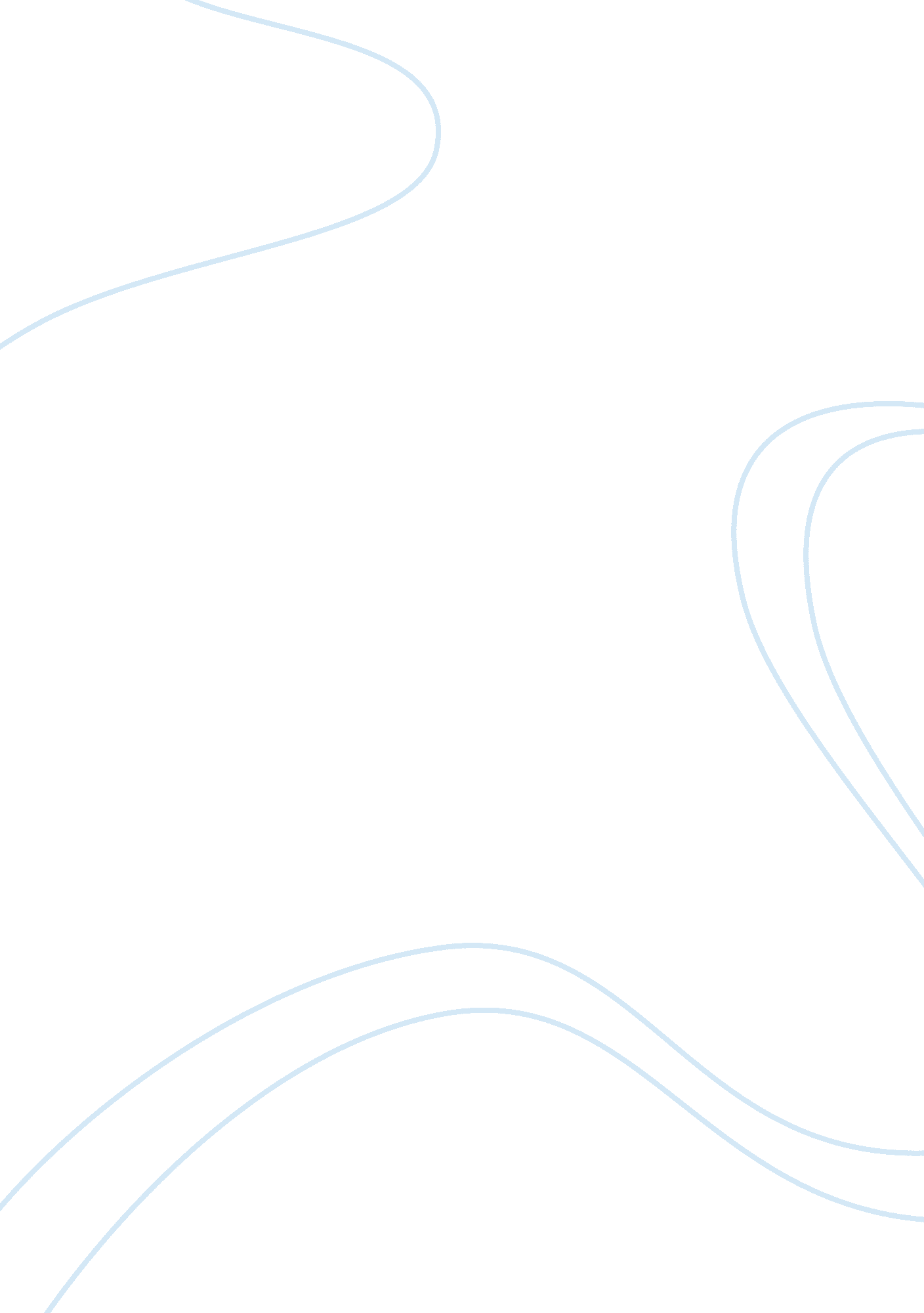 All, finding #1 – the back emergency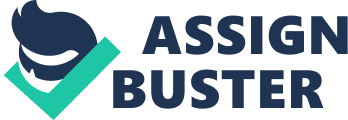 All,                 On11/24/2017, I (Levi Judd) conducted a weekly safety audit of the Main Plant, which is designed to ensure compliance with various safety regulations, programs, policies, and procedures.  Thespecific topics/areas of this audit were Emergency Response, HazardCommunication, PPE, Walking/Working Surfaces, and Electrical Safety.                   Ingeneral, the results of this weekly safety audit were POOR.  Specifically, the main plant received a poorgrade due to findings related to Emergency Response, Walking/Working Surfaces, and Electrical Safety.  Below are thefindings of this audit. Findings: The back emergency exit door by the maintenanceoffice was locked with a padlock and in poor overall condition.  An extension cord in maintenance bay #1 hasmissing ground pin/conductor.  Electrical wiring for Punch Press #2 is pinched/damagedand insulation is worn.  Electrical box #114 has unsafe/improper wiringand panel door was left ajar and wiring is exposed.  Junction box in NE corner of the tool room hasmissing cover/plate, and wiring is exposed. A countermeasure plan is currentlyin place and some corrective actions have already taken place. Below is a list of corrective actions. Corrective Actions: Remove lock from back emergency exit door – CompletedOrder new emergency exit door with panic bar –Waiting for approval on door purchaseReplace plug end of extension cord withcompliant plug end – CompletedHave qualified electrician inspect and repairthe electrical wiring for Punch Press #2, and Electrical box #114 – Electricianis scheduled to be here on 11/25/2017 at 8: 00 a. m. Install appropriate cover/plate for Junction boxin NE corner of the tool room – Completed If you have any questions, please let me know. Levi Judd – EHS Manager, (123)-456-7890 ext. 123, comAudit FindingsCountermeasure PlanThe following is a brief of the recommended countermeasuresfor the findings from the weekly safety audit on 11/24/2017.   Finding #1 – Theback emergency exit door by the maintenance office was locked with a padlockand in poor overall condition.  Recommended Countermeasure – Remove the padlock from theemergency exit door, and replace the emergency exit door with a new doorequipped with a panic bar. Progress – The maintenance department hasremoved the padlock from the emergency exit door.   A new door has been selected and theMaintenance Manager is reviewing the quote for approval. Once approved, the maintenancedepartment will be responsible for installing the new door. Finding #2 –  An extension cord in maintenance bay #1has missing ground pin/conductor. RecommendedCountermeasure – Replace the plug end of the extension cord with acompliant end, and retrain applicable maintenance employees on ElectricalSafety. Progress– The maintenance department has successfully replaced the plug end of theextension cord.  I will be holding aRefresher Electrical Safety class on 11/27/2017 at 8: 00 a. m. Finding #3 – Electrical wiring for PunchPress #2 is pinched/damaged and insulation is worn. RecommendedCountermeasure – Have qualified electrician inspect and repair theelectrical wiring, and retrain applicable Punch Press employees on ElectricalSafety. Progress– The electrician is scheduled inspect and repair the electrical wiring on11/25/2017 at 8: 00 a. m.   I willreinspect upon completion. I will beholding a Refresher Electrical Safety class on 11/27/2017 at 8: 00 a. m. Finding#4 – Electrical box #114 has unsafe/improperwiring and panel door was left ajar and wiring is exposed.  RecommendedCountermeasure – Have qualified electrician inspect and repair theelectrical wiring, and retrain applicable maintenance employees on ElectricalSafety. Progress – The electrician is scheduled inspectand repair the electrical wiring on 11/25/2017 at 8: 00 a. m. I will reinspect upon completion.  I will be holding a Refresher ElectricalSafety class on 11/27/2017 at 8: 00 a. m. Finding #5 – Junction box in NE cornerof the tool room has missing cover/plate, and wiring is exposed. RecommendedCountermeasure – Install appropriate cover/plate for Junction box in NEcorner of the tool room, and retrain applicable maintenance employees onElectrical Safety. Progress– The maintenance department has installed the appropriate cover/plate for thisjunction box.  I will be holding aRefresher Electrical Safety class on 11/27/2017 at 8: 00 a. m. 